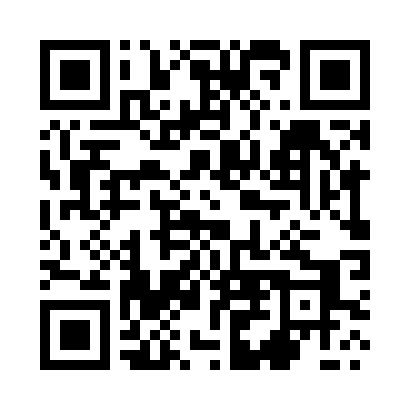 Prayer times for Zbijow, PolandMon 1 Apr 2024 - Tue 30 Apr 2024High Latitude Method: Angle Based RulePrayer Calculation Method: Muslim World LeagueAsar Calculation Method: HanafiPrayer times provided by https://www.salahtimes.comDateDayFajrSunriseDhuhrAsrMaghribIsha1Mon4:136:1112:405:077:109:002Tue4:106:0912:395:087:119:023Wed4:086:0612:395:097:139:044Thu4:056:0412:395:117:159:075Fri4:026:0212:395:127:169:096Sat3:596:0012:385:137:189:117Sun3:565:5812:385:147:199:138Mon3:535:5512:385:157:219:169Tue3:505:5312:375:167:239:1810Wed3:485:5112:375:187:249:2011Thu3:455:4912:375:197:269:2212Fri3:425:4712:375:207:289:2513Sat3:395:4412:365:217:299:2714Sun3:365:4212:365:227:319:3015Mon3:335:4012:365:237:339:3216Tue3:305:3812:365:247:349:3517Wed3:265:3612:355:257:369:3718Thu3:235:3412:355:267:389:4019Fri3:205:3212:355:277:399:4220Sat3:175:3012:355:297:419:4521Sun3:145:2812:355:307:439:4722Mon3:115:2612:345:317:449:5023Tue3:085:2412:345:327:469:5324Wed3:045:2212:345:337:479:5525Thu3:015:2012:345:347:499:5826Fri2:585:1812:345:357:5110:0127Sat2:545:1612:345:367:5210:0428Sun2:515:1412:335:377:5410:0729Mon2:485:1212:335:387:5610:1030Tue2:445:1012:335:397:5710:12